CORRECTIONMesurer le tempsEntoure les instruments qui servent à mesurer le temps. 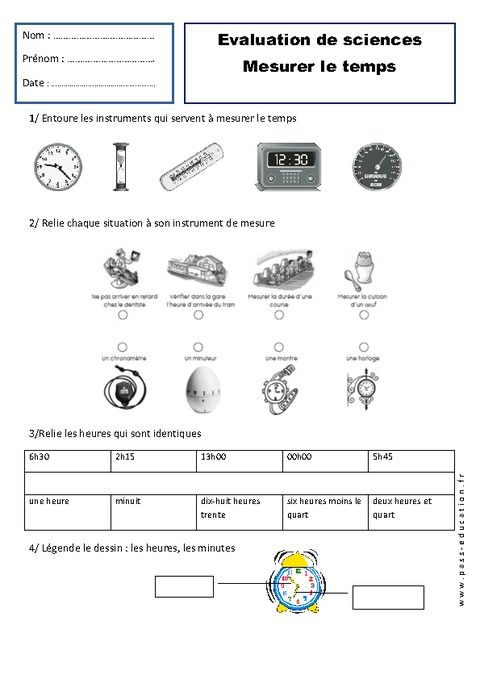 Associe chaque image à son nom :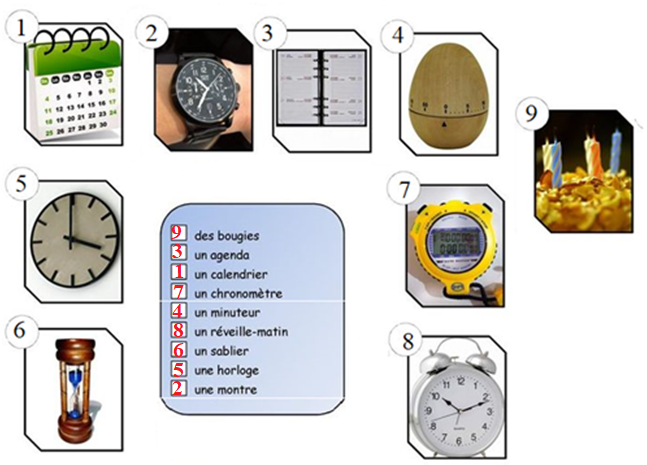 Collège des Dominicaines de notre Dame de la Délivrande – Araya-Classe : CE1                                                                 Avril 2020 – 2ème semaine Nom : ________________________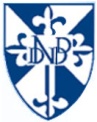 